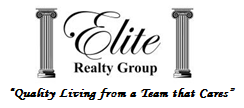 ___________________________________________________________________________________Thank you for your interest in one of our homes. All properties are Non-Smoking.Outlined below are the items necessary to process your application:Completed Rental Application from all adults (persons 18+ years of age) living in the home.Note: Application Fees are $40.00 per adult ($20 Credit Report & Tenant Performance Report plus $20 Administrative Costs). Cash, check or money order only. Proof of Income: Any One (1) of the following are acceptable:Last two (2) pay check stubs or LES with year to date earnings Income Tax ReturnsW2’sLetter from employer for new employmentSSI Certificate SDI CertificateIf Self-Employed: Copy of your last year’s Income Tax Returns and current year’s Income Reports (ex. P & L Receipts, etc.)2 Forms of Identification (One Being with Photo)Our Resident approval criteria are the following:      1.   Your household gross income must be at least three times the monthly rent.      2.   Verifiable rental history of at least one year in good standing.             (Prior eviction(s) or unlawful detainer(s) will not be accepted.      3.   Verifiable work history of at least one year in good standing.      4.   Credit history in good standing.Condition of Move-in:Hours for lease signing are Monday through Friday 9:00am to 5:00pm; Saturday by appointment      only.All utilities and garbage accounts, where applicable, must be transferred into the resident’s name a minimum of one (1) day prior to the date of possession to ensure utilities are in working order for move-in appointment. Security/ Damage Deposit, Pet Fee (if applicable) and first month’s rent are to be paid before keys are provided. (Daily rate will be charged if keys are delivered prior to date of lease/rental agreement.)      					RENTAL APPLICATIONPROPERTY ADDRESS: _____________________________________________________________________________________Applicant Name___________________________________________________	Date of Birth: __________/_________/___________Social Security No._____________-______________-_____________Auto Yr: ____________ Make: _______________________ Model: ________________________ Color: _____________________Drivers License No.  _____________________________________   State __________________   Expires _____________________Home Phone: (______) _____________________ Work: (______) ____________________ Cell: (______) _____________________Email Address: _______________________________________________________________________________________________Present Address: ______________________________________________________________________________________________City: ______________________________________________     State: _____________          Zip Code: _______________________Own/Rent $ _________________      Dates: From __________/__________/__________To ___________/___________/__________Notice Given to Owner/Mgr.? ____________    Reason for Leaving: ____________________________________________________Owner/Agent/Manager Name:  _______________________________________ Phone Number: (_______) _____________________Previous Address: ____________________________________________________________________________________________City: ______________________________________________     State: _____________          Zip Code: _______________________Own/Rent $ ___________Dates: From __________/__________/__________To ___________/___________/__________Notice Given to Owner/Mgr.? ____________    Reason for Leaving: ____________________________________________________Owner/Agent/Manager Name:  _______________________________________ Phone Number: (_______) _____________________Spouse’s Name: __________________________________________________   Phone Number: (_______) _____________________Name/s and ages of Children: ___________________________/_____________________________/__________________________Pets-No.__________ Breed: ____________________________________________________________________________________EMPLOYMENT Present Employer: _______________________________Company/Unit: ________________________________________________Address:  ___________________________________________________________________________________________________City: ______________________________________________     State: _____________          Zip Code: _______________________Work Phone: (______) __________________________    Dates from _____________/__________To ____________/____________Job Title/Rank: ______________________________Supervisor: _______________________________________________________Number of Hours per week: __________    Circle: Full Time / Part Time / On Contract        Gross Monthly Salary: $ ______________Previous Employer: _____________________________ Company/Unit: _________________________________________________Address:  ___________________________________________________________________________________________________City: ______________________________________________     State: _____________          Zip Code: _______________________Work Phone: (________) __________________ Dates from _________/_______To _________/_________Job Title/Rank: ______________________________Supervisor: _______________________________________________________Number of Hours per week: __________    Circle: Full Time / Part Time / On Contract        Gross Monthly Salary: $ ______________Other Income: ________________	Source: ________________________________________________________________________Alimony: $_____________________ Paying 		          Child Support: $_____________________ Paying                $_____________________ Receiving		                                  $_____________________ ReceivingBANK INFORMATIONName: ___________________________________    Address:  _________________________________________________________ Credit Cards:  ______________________________________      Payment: _________________ 	Balance: _____________________Credit Cards:  ______________________________________      Payment: _________________ 	Balance: _____________________Installment Loans: ____________________________________  Payment: _________________    Balance: _____________________Auto Loans:  ________________________________________   Payment: _________________    Balance: _____________________ Mortgage:  _______________________ Payment: ________________ Balance: _______________Rent Received: _______________Please use reverse side of application if needed for additional Credit Card/Charge Accounts and/or Loan Information.Personal References:Name: _________________________________________________ Home Phone: (______) _______________________________
Address: ____________________________________________________________________________________________________Name: _________________________________________________Home Phone: (______)_______________________________
Address: ____________________________________________________________________________________________________IN CASE OF EMERGENCYClosest Relative (Not listed as Personal Reference or living with Applicant) ______________________________________________________________________ Relationship_________________________________________________________________________________________________Address:  ___________________________________________________________________________________________________ Home Phone: (________) ___________________Have you ever been evicted or unlawful detainer filed against you?  Yes_____ No_____Have you ever filed for bankruptcy?  Yes_____ No_____ Have you ever been convicted of a felon? Yes_____ No_____  or misdemeanor?  Yes_____ No_____If you answered YES to any of the above questions, please explain on the back of this form.Applicant understands and agrees that no water furniture will be accepted in the premises and no water furniture will be brought to the premises. If applicant is approved for occupancy, Applicant agrees to purchase Renter’s Insurance prior to taking possession of the premises. Utilities must be transferred into applicant’s name prior to taking possession of the property.Applicant represents that the above information is true and correct and authorizes investigation and verification thereof.The applicant hereby gives Elite Realty Group, and its authorized agents, permission to utilize all of the above information to approve or disapprove this application for residency and accepts all conditions stated on this application for residency.Application Fees are $40 per adult and are disbursed as follows:$20 Cost of Credit Report and Tenant Performance Report (U.D. Search) and $20 for Administrative costs.By signing this application, you have certified that the above stated information is correct and is completed to its entirety.Applicant                         	 	                       DateCONSENT AND RELEASE OF INFORMATIONBy my signature below I hereby authorize Elite Realty Group and its designated agents to receive my credit history, criminal records, employment and social security number verifications, current and previous rental history.I agree to hold Elite Realty Group and all providers of information harmless in the event that information provided by me is found to be misleading or false. This authorization is valid for purposes of verifying information given pursuant to business negotiations or any other lawful purpose covered under the fair credit reporting act, federal and Kentucky fair housing act.I agree that information received can be released to the homeowner’s association for the purpose of approval if required.Applicant’s full name (Please print)Current addressCity, State, Zip codeSocial security number:		--		--Date of birth:	__________/__________/__________Telephone number:   (           )                    --	Signature                                                                                      Date